الــجمهــورية الـجزائريــة الديمـقراطـية الشعبية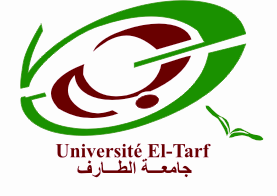 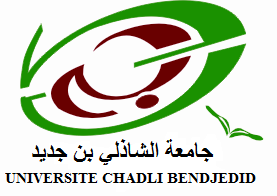 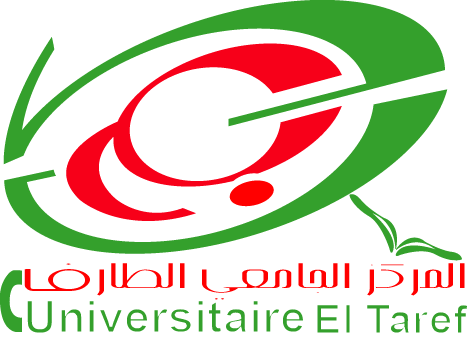 République  Algérienne  Démocratique et Populaire	وزارة التعــليـم العالي والــبحـث العلمي	Ministère de l’Enseignement Supérieur et de la Recherche Scientifiqueجامعة الشاذلي بن جديد ـ الطارفUniversité Chadli Bendjedid- El Tarfكلية العلوم الاقتصادية وعلوم التسييرFaculté des sciences économiques de gestion et sciences commercialesححاستمــــــــارة الترشـــح للماســــــتر  1- المعلومات الشخصية للمترشح (ة) :     الاسم واللقب :  ...............................................................................................................................     تاريخ ومكان الازدياد : .....................................................................................................................     العنوان : .......................................................................................................................................     رقم الهاتف : ................................................................................ .................................................     البريد الالكتروني : .........................................................................................................................  2- معلومات حول تكوين الطالب(ة) :    البكالوريا :        رقم شهادة البكالوريا : .......................................................الشعبة : ...................................................       سنة الحصول على شهادة البكالوريا :..................................... المعدل:.................................................... الليسانس :       التخصص : ..................................................................القسم : .....................................................       سنة الحصول على شهادة الليسانس :.................................... المعدل:......................................................       الجامعة :.....................................................................................................................................3 التخصصتخصص اختصاص  نقدي و بنكي  4- تصريح شرفي :     أنا الممضي أسفله الطالب(ة) : ..........................................................     أصرح بشرفي بأني لم أسجل بتكوين آخرفي أي جامعة من جامعات الوطن .                                                                                               التاريخ :            امضاء المعني(ة) :إطار مخصــــــــــــص للجنـــــــــــــة القبــــــــــــــــــول(بعد دراسة الملفات)اسم االطالب: .................................................................................................................................... ملف مقبول :          ......................................................................................................................................................ملف مقبول بتحفظ :..................................................................................................................................................................................................................................................................................................................................................................................................................................................................ملـــف غير مقبــــــول :المبــــــرر:............................................................................................................................................................................................................................................................................................................................................................................................................................................................................................................................................................................................................................مسؤول (ة) التكوين في الماستر:                                                          رئيس القسم :     نائب العميدالمكلف بالدارسات:                                                            عميد الكلية :والمسائل المرتبطة بالطلبةنائب مدير الجامعة المكلفة بالتكوين العالي :                                            مدير الجامعة :                           للدور الأول والثاني ،التكوين المتواصل والشهادات                              